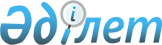 Сарыағаш аудандық мәслихатының 2010 жылғы 21 желтоқсандағы № 43-290-IV "2011-2013 жылдарға арналған аудандық бюджет туралы" шешіміне өзгерістер  енгізу туралы
					
			Күшін жойған
			
			
		
					Оңтүстік Қазақстан облысы Сарыағаш аудандық мәслихатының 2011 жылғы 2 наурыздағы N 44-311-IV шешімі. Оңтүстік Қазақстан облысы Сарыағаш ауданының Әділет басқармасында 2011 жылғы 11 наурызда N 14-11-165 тіркелді. Қолданылу мерзімінің аяқталуына байланысты күші жойылды - (Оңтүстік Қазақстан облысы Сарыағаш аудандық мәслихатының 2013 жылғы 5 ақпандағы № 21 хатымен)      Ескерту. Қолданылу мерзімінің аяқталуына байланысты күші жойылды - (Оңтүстік Қазақстан облысы Сарыағаш аудандық мәслихатының 05.02.2013 № 21 хатымен).

      Қазақстан Республикасының 2008 жылғы 4 желтоқсандағы Бюджет кодексіне және "Қазақстан Республикасындағы жергілікті мемлекеттік басқару және өзін-өзі басқару туралы" Қазақстан Республикасының 2001 жылғы 23 қаңтардағы Заңына және 2011 жылғы 23 ақпандағы Оңтүстік Қазақстан облыстық мәслихатының "2011-2013 жылдарға арналған облыстық бюджет туралы" Оңтүстік Қазақстан облыстық мәслихатының 2010 жылғы 10 желтоқсандағы № 35/349-IV шешіміне өзгерістер мен толықтырулар енгізу туралы» № 37/381-ІV Нормативтік құқықтық актілерді мемлекеттік тіркеу тізілімінде № 2043 тіркелген шешіміне сәйкес Сарыағаш ауданының мәслихаты ШЕШТІ:



      1. "2011-2013 жылдарға арналған аудандық бюджет туралы" Сарыағаш аудандық мәслихатының 2010 жылғы 21 желтоқсандағы № 43-290-IV (нормативтік құқықтық актілерді мемлекеттік тіркеу тізілімінде № 14-11-163 тіркелген, «Сарыағаш» газетінің 1-4 санында 2011 жылғы 7 қаңтарда жарияланған) шешіміне мынадай өзгерістер мен толықтырулар енгізілсін:



      1-тармақ жаңа редакцияда жазылсын:

      «1. Сарыағаш ауданының 2011-2013 жылдарға арналған аудандық бюджеті тиісінше 1, 2 және 3-қосымшаларға сәйкес, оның ішінде 2011 жылға мынадай көлемде бекітілсін:

      1) кiрiстер – 16 364 632 мың теңге, оның iшiнде:

      салықтық түсiмдер – 1 725 904 мың теңге;

      салықтық емес түсiмдер – 6 371 мың теңге;

      негізгі капиталды сатудан түсетін түсімдер – 15 000 мың теңге;

      трансферттердiң түсiмдерi – 14 617 357 мың теңге;

      2) шығындар – 16 386 500 мың теңге;

      3) таза бюджеттiк кредит беру – 62 071 мың теңге;

      бюджеттік кредиттер – 63 851 мың теңге;

      бюджеттік кредиттерді өтеу – 1 780 мың теңге;

      4) қаржы активтерімен жасалатын операциялар бойынша сальдо – 0 мың теңге;

      5) бюджет дефициті – - 83 939 мың теңге;

      6) бюджеттің дефицитін қаржыландыру (профицитті пайдалану) – 83 939 мың теңге.».



      Көрсетілген шешімнің 1, 2, 3 - қосымшалары осы шешімнің 1, 2, 3 - қосымшаларына сәйкес жаңа редакцияда жазылсын.



      2. Осы шешім 2011 жылдың 1 қаңтарынан бастап қолданысқа енгізіледі.      Аудандық мәслихат сессиясының төрағасы     Н.Тоғызбаев      Аудандық мәслихат хатшысы                  Б.Каипов

Сарыағаш аудандық мәслихаттың

2011 жылғы 2 наурыздағы

№ 44-311-ІV шешіміне 1 қосымшаСарыағаш аудандық мәслихаттың

2010 жылғы 21 желтоқсандағы

№ 43-290-ІV шешіміне 1 қосымша       2011 жылға арналған аудандық бюджет

Сарыағаш аудандық мәслихаттың

2011 жылғы 2 наурыздағы

№ 44-311-ІV шешіміне 2 қосымшаСарыағаш аудандық мәслихаттың

2010 жылғы 21 желтоқсандағы

№ 43-290-ІV шешіміне 2 қосымша       2012 жылға арналған аудандық бюджет       

Сарыағаш аудандық мәслихаттың

2011 жылғы 2 наурыздағы

№ 44-311-ІV шешіміне 3 қосымшаСарыағаш аудандық мәслихаттың

2010 жылғы 21 желтоқсандағы

№ 43-290-ІV шешіміне 3 қосымша       2013 жылға арналған аудандық бюджет      
					© 2012. Қазақстан Республикасы Әділет министрлігінің «Қазақстан Республикасының Заңнама және құқықтық ақпарат институты» ШЖҚ РМК
				СанатыСанатыСанатыАтауысомасы, мың теңгеСыныбыСыныбыСыныбысомасы, мың теңгеІшкі сыныбыІшкі сыныбысомасы, мың теңгеІ. Кірістер163646321Салық түсімдері172590411Табыс салығы434824112Жеке табыс салығы43482413Әлеуметтiк салық336110131Әлеуметтік салық33611014Меншiкке салынатын салықтар862582141Мүлiкке салынатын салықтар670999143Жер салығы42853144Көлiк құралдарына салынатын салық144247145Бірыңғай жер салығы448315Тауарларға, жұмыстарға және қызметтер көрсетуге салынатын iшкi салықтар71724152Акциздер41623153Табиғи және басқа ресурстарды пайдаланғаны үшiн түсетiн түсiмдер7433154Кәсiпкерлiк және кәсiби қызметтi жүргiзгенi үшiн алынатын алымдар19062155Құмар ойын бизнеске салық360618Заңдық мәнді іс-әрекеттерді жасағаны және (немесе) оған уәкілеттігі бар мемлекеттік органдар немесе лауазымды адамдар құжаттар бергені үшін алынатын міндетті төлемдер20664181Мемлекеттік баж206642Салықтық емес түсімдер637121Мемлекет меншігінен түсетін түсімдер2177215Мемлекет меншігіндегі мүлікті жалға беруден түсетін кірістер217726Басқа да салықтық емес түсімдер4194261Басқа да салықтық емес түсімдер41943Негізгі капиталды сатудан түсетін түсімдер1500033Жердi және материалдық емес активтердi сату15000331Жердi сату150004Трансферттерден түсетін түсімдер1461735742Мемлекеттiк басқарудың жоғары тұрған органдарынан түсетiн трансферттер14617357422Облыстық бюджеттен түсетiн трансферттер14617357Функционалдық топФункционалдық топФункционалдық топФункционалдық топФункционалдық топСомасы, мың теңгеКіші функцияКіші функцияКіші функцияКіші функцияСомасы, мың теңгеБюджеттік бағдарламалардың әкiмшiсiБюджеттік бағдарламалардың әкiмшiсiБюджеттік бағдарламалардың әкiмшiсiСомасы, мың теңгеБағдарламаБағдарламаСомасы, мың теңгеАтауыСомасы, мың теңгеІІ. Шығындар163865001Жалпы сипаттағы мемлекеттiк қызметтер422077101Мемлекеттiк басқарудың жалпы функцияларын орындайтын өкiлдi, атқарушы және басқа органдар396711112Аудан (облыстық маңызы бар қала) мәслихатының аппараты18870101112001Аудан (облыстық маңызы бар қала) мәслихатының қызметін қамтамасыз ету жөніндегі қызметтер18547003Мемлекеттік органдардың күрделі шығыстары323122Аудан (облыстық маңызы бар қала) әкімінің аппараты71325101122001Аудан (облыстық маңызы бар қала) әкімінің қызметін қамтамасыз ету жөніндегі қызметтер61760002Ақпараттық жүйелер құру2955003Мемлекеттік органдардың күрделі шығыстары6610123Қаладағы аудан, аудандық маңызы бар қала, кент, ауыл (село), ауылдық (селолық) округ әкімінің аппараты306516101123001Қаладағы аудан, аудандық маңызы бар қаланың, кент, ауыл (село), ауылдық (селолық) округ әкімінің қызметін қамтамасыз ету жөніндегі қызметтер254256022Мемлекеттік органдардың күрделі шығыстары5226012Қаржылық қызмет2000459Ауданның (облыстық маңызы бар қаланың) экономика және қаржы бөлімі20003Салық салу мақсатында мүлікті бағалауды жүргізу1000011Коммуналдық меншікке түскен мүлікті есепке алу, сақтау, бағалау және сату10009Жалпы сипаттағы өзге де мемлекеттiк қызметтер23366459Ауданның экономика және қаржы бөлімі23366459001Экономикалық саясатты, қалыптастыру мен дамыту, мемлекеттік жоспарлау ауданның бюджеттік атқару және коммуналдық меншігін басқару саласындағы мемлекеттік саясатты іске асыру жөніндегі қызметтер22686015Мемлекеттік органдардың күрделі шығыстары6802Қорғаныс28433201Әскери мұқтаждар8440122Аудан (облыстық маңызы бар қала) әкімінің аппараты8440122005Жалпыға бірдей әскери міндетті атқару шеңберіндегі іс-шаралар844002Төтенше жағдайлар жөнiндегi жұмыстарды ұйымдастыру19993122Аудан (облыстық маңызы бар қала) әкімінің аппараты19993202122006Аудан (облыстық маңызы бар қала) ауқымындағы төтенше жағдайлардың алдын алу және оларды жою199933Қоғамдық тәртіп, қауіпсіздік, құқықтық, сот, қылмыстық-атқару қызметі3298301Құқық қорғау қызметi3298458Ауданның (облыстық маңызы бар қаланың) тұрғын үй-коммуналдық шаруашылығы, жолаушылар көлігі және автомобиль жолдары бөлімі3298301458021Елдi мекендерде жол жүрісі қауiпсiздiгін қамтамасыз ету32984Бiлiм беру10702913401Мектепке дейiнгi тәрбие және оқыту435090123Қаладағы аудан, аудандық маңызы бар қала, кент, ауыл (село), ауылдық (селолық) округ әкімінің аппараты435090123004Мектепке дейінгі тәрбие ұйымдарын қолдау435090402Бастауыш, негізгі орта және жалпы орта білім беру8262407123Қаладағы аудан, аудандық маңызы бар қала, кент, ауыл (село), ауылдық (селолық) округ әкімінің аппараты15708123005Ауылдық (селолық) жерлерде балаларды мектепке дейін тегін алып баруды және кері алып келуді ұйымдастыру15708Функционалдық топФункционалдық топФункционалдық топФункционалдық топФункционалдық топСомасы, мың теңгеКіші функцияКіші функцияКіші функцияКіші функцияСомасы, мың теңгеБюджеттік бағдарламалардың әкiмшiсiБюджеттік бағдарламалардың әкiмшiсiБюджеттік бағдарламалардың әкiмшiсiСомасы, мың теңгеБағдарламаБағдарламаСомасы, мың теңгеАтауыСомасы, мың теңге464Ауданның (облыстық маңызы бар қаланың) білім беру бөлімі8246699402464003Жалпы білім беру8143866402464006Балалар үшін қосымша білім беру102833409Бiлiм беру саласындағы өзге де қызметтер2005416464Ауданның (облыстық маңызы бар қаланың) білім бөлімі191059409464001Жергілікті деңгейде білім беру саласындағы мемлекеттік саясатты іске асыру жөніндегі қызметтер10263005Ауданның (облыстық маңызы бар қаланың) мемлекеттік білім беру мекемелер үшін оқулықтар мен оқу-әдiстемелiк кешендерді сатып алу және жеткізу94150015Жетім баланы (жетім балаларды) және ата-аналарының қамқорынсыз қалған баланы (балаларды) күтіп-ұстауға асыраушыларына ай сайынғы ақшалай қаражат төлемдері48384020Үйде оқытылатын мүгедек балаларды жабдықпен, бағдарламалық қамтыммен қамтамасыз ету38262467Ауданның (облыстық маңызы бар қаланың) құрылыс бөлімі1814357037Білім беру объектілерін дамыту18143576Әлеуметтiк көмек және әлеуметтiк қамсыздандыру906827602Әлеуметтiк көмек859682451Ауданның (облыстық маңызы бар қаланың) жұмыспен қамту және әлеуметтік бағдарламалар бөлімі859682602451002Еңбекпен қамту бағдарламасы26327602451004Ауылдық жерлерде тұратын денсаулық сақтау, білім беру, әлеуметтік қамтамасыз ету, мәдениет және спорт мамандарына отын сатып алуға Қазақстан Республикасының заңнамасына сәйкес әлеуметтік көмек көрсету10184602451005Мемлекеттік атаулы әлеуметтік көмек57571602451006Тұрғын үй көмегі10571602451007Жергілікті өкілетті органдардың шешімі бойынша азаматтардың жекелеген топтарына әлеуметтік көмек24264602451010Үйден тәрбиеленіп оқытылатын мүгедек балаларды материалдық қамтамасыз ету2327602451014Мұқтаж азаматтарға үйде әлеуметтiк көмек көрсету5588660245101618 жасқа дейінгі балаларға мемлекеттік жәрдемақылар640291602451017Мүгедектерді оңалту жеке бағдарламасына сәйкес, мұқтаж мүгедектерді міндетті гигиеналық құралдармен қамтамасыз етуге, және ымдау тілі мамандарының, жеке көмекшілердің қызмет көрсету32261609Әлеуметтiк көмек және әлеуметтiк қамтамасыз ету салаларындағы өзге де қызметтер47145451Ауданның (облыстық маңызы бар қаланың) жұмыспен қамту және әлеуметтік бағдарламалар бөлімі47145609451001Жұмыспен қамту және әлеуметтік бағдарламалар бөлімінің қызметін қамтамасыз ету34246609451011Жәрдемақыларды және басқа да әлеуметтік төлемдерді есептеу, төлеу мен жеткізу бойынша қызметтерге ақы төлеу8699021Мемлекеттік органдардың күрделі шығыстары42007Тұрғын үй-коммуналдық шаруашылық2523378701Тұрғын үй шаруашылығы31468467Ауданның (облыстық маңызы бар қаланың) құрылыс бөлімі31468701467003Тұрғын үй салу31468702Коммуналдық шаруашылық2143324458Ауданның (облыстық маңызы бар қаланың) тұрғын үй-коммуналдық шаруашылығы, жолаушылар көлігі және автомобиль жолдары бөлімі129106012Сумен жабдықтау және су бөлу жүйесінің қызмет етуі 129106467Ауданның (облыстық маңызы бар қаланың) құрылыс бөлімі2014218005Коммуналдық шаруашылығын дамыту5000702467006Сумен жабдықтау жүйесін дамыту2009218703Елді-мекендерді көркейту348586123Қаладағы аудан, аудандық маңызы бар қала, кент, ауыл (село), ауылдық (селолық) округ әкімінің аппараты333586123008Елді мекендерде көшелерді жарықтандыру22130123009Елді мекендердің санитариясын қамтамасыз ету31407123010Жерлеу орындарын күтіп-ұстау және туысы жоқ адамдарды жерлеу49123011Елді мекендерді абаттандыру мен көгалдандыру2800003458Ауданның (облыстық маңызы бар қаланың) тұрғын үй-коммуналдық шаруашылығы, жолаушылар көлігі және автомобиль жолдары бөлімі15000018Елдi мекендердi абаттандыру және көгалдандыру150008Мәдениет, спорт, туризм және ақпараттық кеңістiк695127801Мәдениет саласындағы қызмет333582455Ауданның (облыстық маңызы бар қаланың) мәдениет және тілдерді дамыту бөлімі213582455003Мәдени-демалыс жұмысын қолдау213582467Ауданның (облыстық маңызы бар қаланың) құрылыс бөлімі120000467011Мәдениет объектілерін дамыту120000802Спорт211705465Ауданның Дене шынықтыру және спорт бөлімі131705465005Ұлттық және бұқаралық спорт түрлерін дамыту127148465006Аудандық (облыстық маңызы бар қалалық) деңгейде спорттық жарыстар өткiзу2622465007Әртүрлi спорт түрлерi бойынша аудан (облыстық маңызы бар қала) құрама командаларының мүшелерiн дайындау және олардың облыстық спорт жарыстарына қатысуы1935467Ауданның (облыстық маңызы бар қаланың) құрылыс бөлімі80000467008Спорт объектілерін дамыту80000803Ақпараттық кеңiстiк128220455Ауданның (облыстық маңызы бар қаланың) мәдениет және тілдерді дамыту бөлімі101611803455006Аудандық (қалалық) кiтапханалардың жұмыс iстеуi100111007Мемлекеттік тілді және Қазақстан халықтарының басқа да тілдерін дамыту1500456Ауданның (облыстық маңызы бар қаланың) ішкі саясат бөлімі26609456002Газеттер мен журналдар арқылы мемлекеттік ақпараттық саясат жүргізу жөніндегі қызметтер13548456005Телерадио хабарларын тарату арқылы мемлекеттік ақпараттық саясатты жүргізу жөніндегі қызметтер13061809Мәдениет, спорт, туризм және ақпараттық кеңiстiктi ұйымдастыру жөнiндегi өзге де қызметтер21620455Ауданның (облыстық маңызы бар қаланың) мәдениет және тілдерді дамыту бөлімі6753809455001Жергілікті деңгейде тілдерді және мәдениетті дамыту саласындағы мемлекеттік саясатты іске асыру жөніндегі қызметтер6093010Мемлекеттік органдардың күрделі шығыстары660456Ауданның (облыстық маңызы бар қаланың) ішкі саясат бөлімі9831809456001Жергілікті деңгейде ақпарат, мемлекеттілікті нығайту және азаматтардың әлеуметтік сенімділігін қалыптастыру саласында мемлекеттік саясатты іске асыру жөніндегі қызметтер8542809456003Жастар саясаты саласындағы өңірлік бағдарламаларды iске асыру1049006Мемлекеттік органдардың күрделі шығыстары240465Ауданның (облыстық маңызы бар қаланың) Дене шынықтыру және спорт бөлімі5036809465001Жергілікті деңгейде дене шынықтыру және спорт саласындағы мемлекеттік саясатты іске асыру жөніндегі қызметтер4676004Мемлекеттік органдардың күрделі шығыстары3609Отын-энергетика кешенi және жер қойнауын пайдалану275653909Отын-энергетика кешені және жер қойнауын пайдалану саласындағы өзге де қызметтер275653467Ауданның (облыстық маңызы бар қаланың) құрылыс бөлімі275653909467009Жылу-энергетикалық жүйені дамыту27565310Ауыл, су, орман, балық шаруашылығы, ерекше қорғалатын табиғи аумақтар, қоршаған ортаны және жануарлар дүниесін қорғау, жер қатынастары2130391001Ауыл шаруашылығы51160462Ауданның (облыстық маңызы бар қаланың) ауыл шаруашылығы бөлімі16748001Жергілікті деңгейде ауыл шаруашылығы саласындағы мемлекеттік саясатты іске асыру жөніндегі қызметтер 10509006Мемлекеттік органдардың күрделі шығыстары360099Республикалық бюджеттен берілетін нысаналы трансферттер есебiнен ауылдық елді мекендер саласының мамандарын әлеуметтік қолдау шараларын іске асыру 5879473Ауданның (облыстық маңызы бар қаланың) ветеринария бөлімі34412001Жергілікті деңгейде ветеринария саласындағы мемлекеттік саясатты іске асыру жөніндегі қызметтер6437003Мемлекеттік органдардың күрделі шығыстары1650005Мал көмінділерінің (биотермиялық шұңқырлардың) жұмыс істеуін қамтамасыз ету11171001462006Ауру жануарларды санитарлық союды ұйымдастыру5761001462007Қаңғыбас иттер мен мысықтарды аулауды және жоюды ұйымдастыру2155009Жануарлардың энзоотиялық аурулары бойынша ветеринариялық іс-шараларды жүргізу224771006Жер қатынастары27130463Ауданның (облыстық маңызы бар қаланың) жер қатынастары бөлімі271301006463001Аудан (облыстық маңызы бар қала) аумағында жер қатынастарын реттеу саласындағы мемлекеттік саясатты іске асыру жөніндегі қызметтер8000002Ауыл шаруашылығы алқаптарын бiр түрден екiншiсiне ауыстыру жөнiндегi жұмыстар1861006Аудандық маңызы бар қалалардың, кенттердiң, ауылдардың (селолардың), ауылдық (селолық) округтердiң шекарасын белгiлеу кезiнде жүргiзiлетiн жерге орналастыру16809007Мемлекеттік органдардың күрделі шығыстары46009Ауыл, су, орман, балық шаруашылығы және қоршаған ортаны қорғау мен жер қатынастары саласындағы өзге де қызметтер134749473Ауданның (облыстық маңызы бар қаланың) ветеринария бөлімі134749473011Эпизоотияға қарсы іс-шаралар жүргізу13474911Өнеркәсіп, сәулет, қала құрылысы және құрылыс қызметі263891102Сәулет, қала құрылысы және құрылыс қызметі26389467Ауданның (облыстық маңызы бар қаланың) құрылыс бөлімі128801102467001Жергілікті деңгейде құрылыс саласындағы мемлекеттік саясатты іске асыру жөніндегі қызметтер11950017Мемлекеттік органдардың күрделі шығыстары930468Ауданның (облыстық маңызы бар қаланың) сәулет және қала құрылысы бөлімі135091102468001Жергілікті деңгейде сәулет және қала құрылысы саласындағы мемлекеттік саясатты іске асыру жөніндегі қызметтер5869003Ауданның қала құрылысы даму аумағын және елді мекендердің бас жоспарлары схемаларын әзірлеу6900004Мемлекеттік органдардың күрделі шығыстары74012Көлiк және коммуникация5071601201Автомобиль көлiгi507160458Ауданның (облыстық маңызы бар қаланың) тұрғын үй-коммуналдық шаруашылығы, жолаушылар көлігі және автомобиль жолдары бөлімі5071601201458023Автомобиль жолдарының жұмыс істеуін қамтамасыз ету50716013Басқалар603381303Кәсiпкерлiк қызметтi қолдау және бәсекелестікті қорғау7320469Ауданның (облыстық маңызы бар қаланың) кәсіпкерлік бөлімі73201303469001Жергілікті деңгейде кәсіпкерлік пен өнеркәсіпті дамыту саласындағы мемлекеттік саясатты іске асыру жөніндегі қызметтер6830004Мемлекеттік органдардың күрделі шығыстары4901309Басқалар53018451Ауданның (облыстық маңызы бар қаланың) жұмыспен қамту және әлеуметтік бағдарламалар бөлімі124801309458022«Бизнестің жол картасы - 2020» бағдарламасы шеңберінде жеке кәсіпкерлікті қолдау12480458Ауданның (облыстық маңызы бар қаланың) тұрғын үй-коммуналдық шаруашылық, жолаушылар көлігі және автомобиль жолдары бөлімі125381309458001Жергілікті деңгейде тұрғын үй-коммуналдық шаруашылығы, жолаушылар көлігі және автомобиль жолдары саласындағы мемлекеттік саясатты іске асыру жөніндегі қызметтер12298013Мемлекеттік органдардың күрделі шығыстары240139459Ауданның (облыстық маңызы бар қаланың) экономика және қаржы бөлімі28000139459012Ауданның (облыстық маңызы бар қаланың) жергілікті атқарушы органының резерві 2800015Трансферттер218681501Трансферттер21868151459Ауданның (облыстық маңызы бар қаланың) экономика және қаржы бөлімі21868151459006Нысаналы пайдаланылмаған (толық пайдаланылмаған) трансферттерді қайтару21868III. Таза бюджеттік кредит беру 62 071Бюджеттік кредиттер 63 85110Ауыл, су, орман, балық шаруашылығы, ерекше қорғалатын табиғи аумақтар, қоршаған ортаны және жануарлар дүниесін қорғау, жер қатынастары63851101Ауыл шаруашылығы63851462Ауданның (облыстық маңызы бар қаланың) ауыл шаруашылығы бөлімі63851453008Ауылдық елді мекендердің әлеуметтік саласының мамандарын әлеуметтік қолдау шараларын іске асыру үшін бюджеттік кредиттер63851СанатыСанатыСанатыСанатыАтауыСомасы, мың теңгеСыныбыСыныбыСыныбыСомасы, мың теңгеIшкi сыныбыIшкi сыныбыIшкi сыныбыСомасы, мың теңгеЕрекшелiгiЕрекшелiгiСомасы, мың теңгеБюджеттік кредиттерді өтеу1 7805Бюджеттік кредиттерді өтеу1 78001Бюджеттік кредиттерді өтеу1 7801Мемлекеттік бюджеттен берілген бюджеттік кредиттерді өтеу1 78013Аудандардың (облыстық маңызы бар қалалардың) жергілікті атқарушы органдарына облыстық бюджеттен берілген бюджеттік кредиттерді өтеу1 780IV. Қаржы активтерiмен жүргiзiлетiн операциялары бойынша сальдо0V. Бюджет дефициті-83 939VI. Бюджет дефицитін қаржыландыру (профицитті пайдалану)83 939Функционалдық топФункционалдық топФункционалдық топФункционалдық топФункционалдық топСомасы мың теңгеКіші функцияКіші функцияКіші функцияКіші функцияБюджеттік бағдарламалардың әкiмшiсiБюджеттік бағдарламалардың әкiмшiсiБюджеттік бағдарламалардың әкiмшiсiБағдарламаБағдарламаАтауыҚарыздар түсімі63 8517Қарыздар түсімі63 85101Мемлекеттік ішкі қарыздар63 8512Қарыз алу келісім-шарттары63 851003Ауданның жергілікті атқарушы органы алатын қарыздар63 85116Қарыздарды өтеу17801Қарыздарды өтеу1780459Ауданның (облыстық маңызы бар қаланың) экономика және қаржы бөлімі17805Жергілікті атқарушы органның жоғары тұрған бюджет алдындағы борышын өтеу17808Бюджет қаражаты қалдықтарының қозғалысы218681Бюджет қаражаты қалдықтары2186811Бюджет қаражатының бос қалдықтары2186811Бюджет қаражатының бос қалдықтары21868СанатыСанатыСанатыАтауысомасы, мың теңгеСыныбыСыныбыСыныбысомасы, мың теңгеІшкі сыныбыІшкі сыныбысомасы, мың теңгеІ. Кірістер170806631Салық түсімдері188138311Табыс салығы506651112Жеке табыс салығы50665113Әлеуметтiк салық375568131Әлеуметтік салық37556814Меншiкке салынатын салықтар898011141Мүлiкке салынатын салықтар694179143Жер салығы44926144Көлiк құралдарына салынатын салық154274145Бірыңғай жер салығы463215Тауарларға, жұмыстарға және қызметтер көрсетуге салынатын iшкi салықтар79041152Акциздер46798153Табиғи және басқа ресурстарды пайдаланғаны үшiн түсетiн түсiмдер7953154Кәсiпкерлiк және кәсiби қызметтi жүргiзгенi үшiн алынатын алымдар20395155Құмар ойын бизнеске салық389518Заңдық мәнді іс-әрекеттерді жасағаны және (немесе) оған уәкілеттігі бар мемлекеттік органдар немесе лауазымды адамдар құжаттар бергені үшін алынатын міндетті төлемдер22112181Мемлекеттік баж221122Салықтық емес түсімдер681621Мемлекет меншігінен түсетін түсімдер2329215Мемлекет меншігіндегі мүлікті жалға беруден түсетін кірістер232926Басқа да салықтық емес түсімдер4487261Басқа да салықтық емес түсімдер44873Негізгі капиталды сатудан түсетін түсімдер1500033Жердi және материалдық емес активтердi сату15000331Жердi сату150004Трансферттерден түсетін түсімдер1517746442Мемлекеттiк басқарудың жоғары тұрған органдарынан түсетiн трансферттер15177464422Облыстық бюджеттен түсетiн трансферттер15177464Функционалдық топФункционалдық топФункционалдық топФункционалдық топФункционалдық топСомасы, мың теңгеКіші функцияКіші функцияКіші функцияКіші функцияСомасы, мың теңгеБюджеттік бағдарламалардың әкiмшiсiБюджеттік бағдарламалардың әкiмшiсiБюджеттік бағдарламалардың әкiмшiсiСомасы, мың теңгеБағдарламаБағдарламаСомасы, мың теңгеАтауыСомасы, мың теңгеІІ. Шығындар170806631Жалпы сипаттағы мемлекеттiк қызметтер524149101Мемлекеттiк басқарудың жалпы функцияларын орындайтын өкiлдi, атқарушы және басқа органдар495047112Аудан (облыстық маңызы бар қала) мәслихатының аппараты21202101112001Аудан (облыстық маңызы бар қала) мәслихатының қызметін қамтамасыз ету жөніндегі қызметтер20552003Мемлекеттік органдардың күрделі шығыстары650122Аудан (облыстық маңызы бар қала) әкімінің аппараты99312101122001Аудан (облыстық маңызы бар қала) әкімінің қызметін қамтамасыз ету жөніндегі қызметтер63329002Ақпараттық жүйелер құру3183003Мемлекеттік органдардың күрделі шығыстары32800123Қаладағы аудан, аудандық маңызы бар қала, кент, ауыл (село), ауылдық (селолық) округ әкімінің аппараты374533101123001Қаладағы аудан, аудандық маңызы бар қаланың, кент, ауыл (село), ауылдық (селолық) округ әкімінің қызметін қамтамасыз ету жөніндегі қызметтер275829022Мемлекеттік органдардың күрделі шығыстары9870412Қаржылық қызмет2156459Ауданның (облыстық маңызы бар қаланың) экономика және қаржы бөлімі21563Салық салу мақсатында мүлікті бағалауды жүргізу1078011Коммуналдық меншікке түскен мүлікті есепке алу, сақтау, бағалау және сату10789Жалпы сипаттағы өзге де мемлекеттiк қызметтер26946459Ауданның экономика және қаржы бөлімі26946459001Экономикалық саясатты, қалыптастыру мен дамыту, мемлекеттік жоспарлау ауданның бюджеттік атқару және коммуналдық меншігін басқару саласындағы мемлекеттік саясатты іске асыру жөніндегі қызметтер25096015Мемлекеттік органдардың күрделі шығыстары18502Қорғаныс12937201Әскери мұқтаждар9394122Аудан (облыстық маңызы бар қала) әкімінің аппараты9394122005Жалпыға бірдей әскери міндетті атқару шеңберіндегі іс-шаралар939402Төтенше жағдайлар жөнiндегi жұмыстарды ұйымдастыру3543122Аудан (облыстық маңызы бар қала) әкімінің аппараты3543202122006Аудан (облыстық маңызы бар қала) ауқымындағы төтенше жағдайлардың алдын алу және оларды жою35433Қоғамдық тәртіп, қауіпсіздік, құқықтық, сот, қылмыстық-атқару қызметі3554301Құқық қорғау қызметi3554458Ауданның (облыстық маңызы бар қаланың) тұрғын үй-коммуналдық шаруашылығы, жолаушылар көлігі және автомобиль жолдары бөлімі3554301458021Елдi мекендерде жол жүрісі қауiпсiздiгін қамтамасыз ету35544Бiлiм беру11441046401Мектепке дейiнгi тәрбие және оқыту420156123Қаладағы аудан, аудандық маңызы бар қала, кент, ауыл (село), ауылдық (селолық) округ әкімінің аппараты420156123004Мектепке дейінгі тәрбие ұйымдарын қолдау420156402Бастауыш, негізгі орта және жалпы орта білім беру9176370123Қаладағы аудан, аудандық маңызы бар қала, кент, ауыл (село), ауылдық (селолық) округ әкімінің аппараты16926123005Ауылдық (селолық) жерлерде балаларды мектепке дейін тегін алып баруды және кері алып келуді ұйымдастыру16926464Ауданның (облыстық маңызы бар қаланың) білім беру бөлімі9159444402464003Жалпы білім беру9062208402464006Балалар үшін қосымша білім беру97236409Бiлiм беру саласындағы өзге де қызметтер1844520464Ауданның (облыстық маңызы бар қаланың) білім бөлімі113049409464001Жергілікті деңгейде білім беру саласындағы мемлекеттік саясатты іске асыру жөніндегі қызметтер11602005Ауданның (облыстық маңызы бар қаланың) мемлекеттік білім беру мекемелер үшін оқулықтар мен оқу-әдiстемелiк кешендерді сатып алу және жеткізу101447467Ауданның (облыстық маңызы бар қаланың) құрылыс бөлімі1731471037Білім беру объектілерін дамыту17314716Әлеуметтiк көмек және әлеуметтiк қамсыздандыру936326602Әлеуметтiк көмек887838451Ауданның (облыстық маңызы бар қаланың) жұмыспен қамту және әлеуметтік бағдарламалар бөлімі887838602451002Еңбекпен қамту бағдарламасы28368602451004Ауылдық жерлерде тұратын денсаулық сақтау, білім беру, әлеуметтік қамтамасыз ету, мәдениет және спорт мамандарына отын сатып алуға Қазақстан Республикасының заңнамасына сәйкес әлеуметтік көмек көрсету10973602451005Мемлекеттік атаулы әлеуметтік көмек61854602451006Тұрғын үй көмегі11390602451007Жергілікті өкілетті органдардың шешімі бойынша азаматтардың жекелеген топтарына әлеуметтік көмек15765602451010Үйден тәрбиеленіп оқытылатын мүгедек балаларды материалдық қамтамасыз ету2508602451014Мұқтаж азаматтарға үйде әлеуметтiк көмек көрсету5036960245101618 жасқа дейінгі балаларға мемлекеттік жәрдемақылар671849602451017Мүгедектерді оңалту жеке бағдарламасына сәйкес, мұқтаж мүгедектерді міндетті гигиеналық құралдармен қамтамасыз етуге, және ымдау тілі мамандарының, жеке көмекшілердің қызмет көрсету34762609Әлеуметтiк көмек және әлеуметтiк қамтамасыз ету салаларындағы өзге де қызметтер48488451Ауданның (облыстық маңызы бар қаланың) жұмыспен қамту және әлеуметтік бағдарламалар бөлімі48488609451001Жұмыспен қамту және әлеуметтік бағдарламалар бөлімінің қызметін қамтамасыз ету37615609451011Жәрдемақыларды және басқа да әлеуметтік төлемдерді есептеу, төлеу мен жеткізу бойынша қызметтерге ақы төлеу9373021Мемлекеттік органдардың күрделі шығыстары15007Тұрғын үй-коммуналдық шаруашылық3256044701Тұрғын үй шаруашылығы20345467Ауданның (облыстық маңызы бар қаланың) құрылыс бөлімі20345701467003Тұрғын үй салу20345702Коммуналдық шаруашылық3125874458Ауданның (облыстық маңызы бар қаланың) тұрғын үй-коммуналдық шаруашылығы, жолаушылар көлігі және автомобиль жолдары бөлімі15623012Сумен жабдықтау және су бөлу жүйесінің қызмет етуі 15623467Ауданның (облыстық маңызы бар қаланың) құрылыс бөлімі3110251702467006Сумен жабдықтау жүйесін дамыту3110251703Елді-мекендерді көркейту109825123Қаладағы аудан, аудандық маңызы бар қала, кент, ауыл (село), ауылдық (селолық) округ әкімінің аппараты109825123008Елді мекендерде көшелерді жарықтандыру23845123009Елді мекендердің санитариясын қамтамасыз ету33840123010Жерлеу орындарын күтіп-ұстау және туысы жоқ адамдарды жерлеу53123011Елді мекендерді абаттандыру мен көгалдандыру520878Мәдениет, спорт, туризм және ақпараттық кеңістiк415904801Мәдениет саласындағы қызмет140821455Ауданның (облыстық маңызы бар қаланың) мәдениет және тілдерді дамыту бөлімі140821455003Мәдени-демалыс жұмысын қолдау140821802Спорт106169465Ауданның Дене шынықтыру және спорт бөлімі106169465005Ұлттық және бұқаралық спорт түрлерін дамыту101259465006Аудандық (облыстық маңызы бар қалалық) деңгейде спорттық жарыстар өткiзу2825465007Әртүрлi спорт түрлерi бойынша аудан (облыстық маңызы бар қала) құрама командаларының мүшелерiн дайындау және олардың облыстық спорт жарыстарына қатысуы2085803Ақпараттық кеңiстiк143840455Ауданның (облыстық маңызы бар қаланың) мәдениет және тілдерді дамыту бөлімі115753803455006Аудандық (қалалық) кiтапханалардың жұмыс iстеуi114137007Мемлекеттік тілді және Қазақстан халықтарының басқа да тілдерін дамыту1616456Ауданның (облыстық маңызы бар қаланың) ішкі саясат бөлімі28087456002Газеттер мен журналдар арқылы мемлекеттік ақпараттық саясат жүргізу жөніндегі қызметтер13724456005Телерадио хабарларын тарату арқылы мемлекеттік ақпараттық саясатты жүргізу жөніндегі қызметтер14363809Мәдениет, спорт, туризм және ақпараттық кеңiстiктi ұйымдастыру жөнiндегi өзге де қызметтер25074455Ауданның (облыстық маңызы бар қаланың) мәдениет және тілдерді дамыту бөлімі7396809455001Жергілікті деңгейде тілдерді және мәдениетті дамыту саласындағы мемлекеттік саясатты іске асыру жөніндегі қызметтер6716010Мемлекеттік органдардың күрделі шығыстары680456Ауданның (облыстық маңызы бар қаланың) ішкі саясат бөлімі11649809456001Жергілікті деңгейде ақпарат, мемлекеттілікті нығайту және азаматтардың әлеуметтік сенімділігін қалыптастыру саласында мемлекеттік саясатты іске асыру жөніндегі қызметтер9269809456003Жастар саясаты саласындағы өңірлік бағдарламаларды iске асыру1130006Мемлекеттік органдардың күрделі шығыстары1250465Ауданның (облыстық маңызы бар қаланың) Дене шынықтыру және спорт бөлімі6029809465001Жергілікті деңгейде дене шынықтыру және спорт саласындағы мемлекеттік саясатты іске асыру жөніндегі қызметтер5179004Мемлекеттік органдардың күрделі шығыстары8509Отын-энергетика кешенi және жер қойнауын пайдалану303504909Отын-энергетика кешені және жер қойнауын пайдалану саласындағы өзге де қызметтер303504467Ауданның (облыстық маңызы бар қаланың) құрылыс бөлімі303504909467009Жылу-энергетикалық жүйені дамыту30350410Ауыл, су, орман, балық шаруашылығы, ерекше қорғалатын табиғи аумақтар, қоршаған ортаны және жануарлар дүниесін қорғау, жер қатынастары474141001Ауыл шаруашылығы32025462Ауданның (облыстық маңызы бар қаланың) ауыл шаруашылығы бөлімі12543001Жергілікті деңгейде ауыл шаруашылығы саласындағы мемлекеттік саясатты іске асыру жөніндегі қызметтер 11643006Мемлекеттік органдардың күрделі шығыстары900473Ауданның (облыстық маңызы бар қаланың) ветеринария бөлімі19482001Жергілікті деңгейде ветеринария саласындағы мемлекеттік саясатты іске асыру жөніндегі қызметтер7009003Мемлекеттік органдардың күрделі шығыстары250005Мал көмінділерінің (биотермиялық шұңқырлардың) жұмыс істеуін қамтамасыз ету12041001462006Ауру жануарларды санитарлық союды ұйымдастыру6211001462007Қаңғыбас иттер мен мысықтарды аулауды және жоюды ұйымдастыру2322009Жануарлардың энзоотиялық аурулары бойынша ветеринариялық іс-шараларды жүргізу80761006Жер қатынастары15389463Ауданның (облыстық маңызы бар қаланың) жер қатынастары бөлімі153891006463001Аудан (облыстық маңызы бар қала) аумағында жер қатынастарын реттеу саласындағы мемлекеттік саясатты іске асыру жөніндегі қызметтер8872002Ауыл шаруашылығы алқаптарын бiр түрден екiншiсiне ауыстыру жөнiндегi жұмыстар2005006Аудандық маңызы бар қалалардың, кенттердiң, ауылдардың (селолардың), ауылдық (селолық) округтердiң шекарасын белгiлеу кезiнде жүргiзiлетiн жерге орналастыру2112007Мемлекеттік органдардың күрделі шығыстары240011Өнеркәсіп, сәулет, қала құрылысы және құрылыс қызметі575021102Сәулет, қала құрылысы және құрылыс қызметі57502467Ауданның (облыстық маңызы бар қаланың) құрылыс бөлімі485991102467001Жергілікті деңгейде құрылыс саласындағы мемлекеттік саясатты іске асыру жөніндегі қызметтер12949017Мемлекеттік органдардың ғимараттарын, үй-жайлары және құрылыстарын күрделі жөндеу35000017Мемлекеттік органдардың күрделі шығыстары650468Ауданның (облыстық маңызы бар қаланың) сәулет және қала құрылысы бөлімі89031102468001Жергілікті деңгейде сәулет және қала құрылысы саласындағы мемлекеттік саясатты іске асыру жөніндегі қызметтер6503004Мемлекеттік органдардың күрделі шығыстары240012Көлiк және коммуникация303231201Автомобиль көлiгi30323458Ауданның (облыстық маңызы бар қаланың) тұрғын үй-коммуналдық шаруашылығы, жолаушылар көлігі және автомобиль жолдары бөлімі303231201458023Автомобиль жолдарының жұмыс істеуін қамтамасыз ету3032313Басқалар519601303Кәсiпкерлiк қызметтi қолдау және бәсекелестікті қорғау8006469Ауданның (облыстық маңызы бар қаланың) кәсіпкерлік бөлімі80061303469001Жергілікті деңгейде кәсіпкерлік пен өнеркәсіпті дамыту саласындағы мемлекеттік саясатты іске асыру жөніндегі қызметтер7556004Мемлекеттік органдардың күрделі шығыстары4501309Басқалар43954458Ауданның (облыстық маңызы бар қаланың) тұрғын үй-коммуналдық шаруашылық, жолаушылар көлігі және автомобиль жолдары бөлімі139541309458001Жергілікті деңгейде тұрғын үй-коммуналдық шаруашылығы, жолаушылар көлігі және автомобиль жолдары саласындағы мемлекеттік саясатты іске асыру жөніндегі қызметтер13654013Мемлекеттік органдардың күрделі шығыстары300139459Ауданның (облыстық маңызы бар қаланың) экономика және қаржы бөлімі30000139459012Ауданның (облыстық маңызы бар қаланың) жергілікті атқарушы органының резерві 30000III. Таза бюджеттік кредит беру 19 778Бюджеттік кредиттер 21 55810Ауыл, су, орман, балық шаруашылығы, ерекше қорғалатын табиғи аумақтар, қоршаған ортаны және жануарлар дүниесін қорғау, жер қатынастары21558101Ауыл шаруашылығы21558462Ауданның (облыстық маңызы бар қаланың) ауыл шаруашылығы бөлімі21558453008Ауылдық елді мекендердің әлеуметтік саласының мамандарын әлеуметтік қолдау шараларын іске асыру үшін бюджеттік кредиттер21558СанатыСанатыСанатыСанатыАтауыСомасы, мың теңгеСыныбыСыныбыСыныбыСомасы, мың теңгеIшкi сыныбыIшкi сыныбыIшкi сыныбыСомасы, мың теңгеЕрекшелiгiЕрекшелiгiСомасы, мың теңгеБюджеттік кредиттерді өтеу1 7805Бюджеттік кредиттерді өтеу1 78001Бюджеттік кредиттерді өтеу1 7801Мемлекеттік бюджеттен берілген бюджеттік кредиттерді өтеу1 78013Аудандардың (облыстық маңызы бар қалалардың) жергілікті атқарушы органдарына облыстық бюджеттен берілген бюджеттік кредиттерді өтеу1 780IV. Қаржы активтерiмен жүргiзiлетiн операциялары бойынша сальдо0V. Бюджет дефициті-19 778VI. Бюджет дефицитін қаржыландыру (профицитті пайдалану)19 778Қарыздар түсімі21 5587Қарыздар түсімі21 55801Мемлекеттік ішкі қарыздар21 5582Қарыз алу келісім-шарттары21 558003Ауданның жергілікті атқарушы органы алатын қарыздар21 55816Қарыздарды өтеу17801Қарыздарды өтеу1780459Ауданның (облыстық маңызы бар қаланың) экономика және қаржы бөлімі17805Жергілікті атқарушы органның жоғары тұрған бюджет алдындағы борышын өтеу1780СанатыСанатыСанатыАтауысомасы, мың теңгеСыныбыСыныбыСыныбысомасы, мың теңгеІшкі сыныбыІшкі сыныбысомасы, мың теңгеІ. Кірістер164258181Салық түсімдері194323511Табыс салығы518533112Жеке табыс салығы51853313Әлеуметтiк салық379967131Әлеуметтік салық37996714Меншiкке салынатын салықтар936481141Мүлiкке салынатын салықтар719253143Жер салығы47176144Көлiк құралдарына салынатын салық165073145Бірыңғай жер салығы497915Тауарларға, жұмыстарға және қызметтер көрсетуге салынатын iшкi салықтар84594152Акциздер50074153Табиғи және басқа ресурстарды пайдаланғаны үшiн түсетiн түсiмдер8510154Кәсiпкерлiк және кәсiби қызметтi жүргiзгенi үшiн алынатын алымдар21823155Құмар ойын бизнеске салық418718Заңдық мәнді іс-әрекеттерді жасағаны және (немесе) оған уәкілеттігі бар мемлекеттік органдар немесе лауазымды адамдар құжаттар бергені үшін алынатын міндетті төлемдер23660181Мемлекеттік баж236602Салықтық емес түсімдер729421Мемлекет меншігінен түсетін түсімдер2492215Мемлекет меншігіндегі мүлікті жалға беруден түсетін кірістер249226Басқа да салықтық емес түсімдер4802261Басқа да салықтық емес түсімдер48023Негізгі капиталды сатудан түсетін түсімдер1500033Жердi және материалдық емес активтердi сату15000331Жердi сату150004Трансферттерден түсетін түсімдер1446028942Мемлекеттiк басқарудың жоғары тұрған органдарынан түсетiн трансферттер14460289422Облыстық бюджеттен түсетiн трансферттер14460289Функционалдық топФункционалдық топФункционалдық топФункционалдық топФункционалдық топСомасы, мың теңгеКіші функцияКіші функцияКіші функцияКіші функцияСомасы, мың теңгеБюджеттік бағдарламалардың әкiмшiсiБюджеттік бағдарламалардың әкiмшiсiБюджеттік бағдарламалардың әкiмшiсiСомасы, мың теңгеБағдарламаБағдарламаСомасы, мың теңгеАтауыСомасы, мың теңгеІІ. Шығындар164258181Жалпы сипаттағы мемлекеттiк қызметтер556639101Мемлекеттiк басқарудың жалпы функцияларын орындайтын өкiлдi, атқарушы және басқа органдар528135112Аудан (облыстық маңызы бар қала) мәслихатының аппараты21493101112001Аудан (облыстық маңызы бар қала) мәслихатының қызметін қамтамасыз ету жөніндегі қызметтер20793003Мемлекеттік органдардың күрделі шығыстары700122Аудан (облыстық маңызы бар қала) әкімінің аппараты76223101122001Аудан (облыстық маңызы бар қала) әкімінің қызметін қамтамасыз ету жөніндегі қызметтер64388002Ақпараттық жүйелер құру3430003Мемлекеттік органдардың күрделі шығыстары8405123Қаладағы аудан, аудандық маңызы бар қала, кент, ауыл (село), ауылдық (селолық) округ әкімінің аппараты430419101123001Қаладағы аудан, аудандық маңызы бар қаланың, кент, ауыл (село), ауылдық (селолық) округ әкімінің қызметін қамтамасыз ету жөніндегі қызметтер278355022Мемлекеттік органдардың күрделі шығыстары15206412Қаржылық қызмет2322459Ауданның (облыстық маңызы бар қаланың) экономика және қаржы бөлімі23223Салық салу мақсатында мүлікті бағалауды жүргізу1161011Коммуналдық меншікке түскен мүлікті есепке алу, сақтау, бағалау және сату11619Жалпы сипаттағы өзге де мемлекеттiк қызметтер26182459Ауданның экономика және қаржы бөлімі26182459001Экономикалық саясатты, қалыптастыру мен дамыту, мемлекеттік жоспарлау ауданның бюджеттік атқару және коммуналдық меншігін басқару саласындағы мемлекеттік саясатты іске асыру жөніндегі қызметтер25532015Мемлекеттік органдардың күрделі шығыстары6502Қорғаныс13443201Әскери мұқтаждар9625122Аудан (облыстық маңызы бар қала) әкімінің аппараты9625122005Жалпыға бірдей әскери міндетті атқару шеңберіндегі іс-шаралар962502Төтенше жағдайлар жөнiндегi жұмыстарды ұйымдастыру3818122Аудан (облыстық маңызы бар қала) әкімінің аппараты3818202122006Аудан (облыстық маңызы бар қала) ауқымындағы төтенше жағдайлардың алдын алу және оларды жою38183Қоғамдық тәртіп, қауіпсіздік, құқықтық, сот, қылмыстық-атқару қызметі3829301Құқық қорғау қызметi3829458Ауданның (облыстық маңызы бар қаланың) тұрғын үй-коммуналдық шаруашылығы, жолаушылар көлігі және автомобиль жолдары бөлімі3829301458021Елдi мекендерде жол жүрісі қауiпсiздiгін қамтамасыз ету38294Бiлiм беру11564922401Мектепке дейiнгi тәрбие және оқыту448192123Қаладағы аудан, аудандық маңызы бар қала, кент, ауыл (село), ауылдық (селолық) округ әкімінің аппараты448192123004Мектепке дейінгі тәрбие ұйымдарын қолдау448192402Бастауыш, негізгі орта және жалпы орта білім беру9210313123Қаладағы аудан, аудандық маңызы бар қала, кент, ауыл (село), ауылдық (селолық) округ әкімінің аппараты18238123005Ауылдық (селолық) жерлерде балаларды мектепке дейін тегін алып баруды және кері алып келуді ұйымдастыру18238464Ауданның (облыстық маңызы бар қаланың) білім беру бөлімі9192075402464003Жалпы білім беру9092706402464006Балалар үшін қосымша білім беру99369409Бiлiм беру саласындағы өзге де қызметтер1906417464Ауданның (облыстық маңызы бар қаланың) білім бөлімі120982409464001Жергілікті деңгейде білім беру саласындағы мемлекеттік саясатты іске асыру жөніндегі қызметтер11673005Ауданның (облыстық маңызы бар қаланың) мемлекеттік білім беру мекемелер үшін оқулықтар мен оқу-әдiстемелiк кешендерді сатып алу және жеткізу109309467Ауданның (облыстық маңызы бар қаланың) құрылыс бөлімі1785435037Білім беру объектілерін дамыту17854356Әлеуметтiк көмек және әлеуметтiк қамсыздандыру997180602Әлеуметтiк көмек949270451Ауданның (облыстық маңызы бар қаланың) жұмыспен қамту және әлеуметтік бағдарламалар бөлімі949270602451002Еңбекпен қамту бағдарламасы30565602451004Ауылдық жерлерде тұратын денсаулық сақтау, білім беру, әлеуметтік қамтамасыз ету, мәдениет және спорт мамандарына отын сатып алуға Қазақстан Республикасының заңнамасына сәйкес әлеуметтік көмек көрсету11823602451005Мемлекеттік атаулы әлеуметтік көмек66461602451006Тұрғын үй көмегі12272602451007Жергілікті өкілетті органдардың шешімі бойынша азаматтардың жекелеген топтарына әлеуметтік көмек16987602451010Үйден тәрбиеленіп оқытылатын мүгедек балаларды материалдық қамтамасыз ету2702602451014Мұқтаж азаматтарға үйде әлеуметтiк көмек көрсету5037660245101618 жасқа дейінгі балаларға мемлекеттік жәрдемақылар720628602451017Мүгедектерді оңалту жеке бағдарламасына сәйкес, мұқтаж мүгедектерді міндетті гигиеналық құралдармен қамтамасыз етуге, және ымдау тілі мамандарының, жеке көмекшілердің қызмет көрсету37456609Әлеуметтiк көмек және әлеуметтiк қамтамасыз ету салаларындағы өзге де қызметтер47910451Ауданның (облыстық маңызы бар қаланың) жұмыспен қамту және әлеуметтік бағдарламалар бөлімі47910609451001Жұмыспен қамту және әлеуметтік бағдарламалар бөлімінің қызметін қамтамасыз ету37810609451011Жәрдемақыларды және басқа да әлеуметтік төлемдерді есептеу, төлеу мен жеткізу бойынша қызметтерге ақы төлеу101007Тұрғын үй-коммуналдық шаруашылық2078518701Тұрғын үй шаруашылығы20345467Ауданның (облыстық маңызы бар қаланың) құрылыс бөлімі20345701467003Тұрғын үй салу20345702Коммуналдық шаруашылық1939835458Ауданның (облыстық маңызы бар қаланың) тұрғын үй-коммуналдық шаруашылығы, жолаушылар көлігі және автомобиль жолдары бөлімі16835012Сумен жабдықтау және су бөлу жүйесінің қызмет етуі 16835467Ауданның (облыстық маңызы бар қаланың) құрылыс бөлімі1923000005Коммуналдық шаруашылығын дамыту80000702467006Сумен жабдықтау жүйесін дамыту1843000703Елді-мекендерді көркейту118338123Қаладағы аудан, аудандық маңызы бар қала, кент, ауыл (село), ауылдық (селолық) округ әкімінің аппараты118338123008Елді мекендерде көшелерді жарықтандыру25693123009Елді мекендердің санитариясын қамтамасыз ету36464123010Жерлеу орындарын күтіп-ұстау және туысы жоқ адамдарды жерлеу57123011Елді мекендерді абаттандыру мен көгалдандыру561248Мәдениет, спорт, туризм және ақпараттық кеңістiк418825801Мәдениет саласындағы қызмет141836455Ауданның (облыстық маңызы бар қаланың) мәдениет және тілдерді дамыту бөлімі141836455003Мәдени-демалыс жұмысын қолдау141836802Спорт107095465Ауданның Дене шынықтыру және спорт бөлімі107095465005Ұлттық және бұқаралық спорт түрлерін дамыту101804465006Аудандық (облыстық маңызы бар қалалық) деңгейде спорттық жарыстар өткiзу3044465007Әртүрлi спорт түрлерi бойынша аудан (облыстық маңызы бар қала) құрама командаларының мүшелерiн дайындау және олардың облыстық спорт жарыстарына қатысуы2247803Ақпараттық кеңiстiк145561455Ауданның (облыстық маңызы бар қаланың) мәдениет және тілдерді дамыту бөлімі116650803455006Аудандық (қалалық) кiтапханалардың жұмыс iстеуi114909007Мемлекеттік тілді және Қазақстан халықтарының басқа да тілдерін дамыту1741456Ауданның (облыстық маңызы бар қаланың) ішкі саясат бөлімі28911456002Газеттер мен журналдар арқылы мемлекеттік ақпараттық саясат жүргізу жөніндегі қызметтер14338456005Телерадио хабарларын тарату арқылы мемлекеттік ақпараттық саясатты жүргізу жөніндегі қызметтер14573809Мәдениет, спорт, туризм және ақпараттық кеңiстiктi ұйымдастыру жөнiндегi өзге де қызметтер24333455Ауданның (облыстық маңызы бар қаланың) мәдениет және тілдерді дамыту бөлімі7191809455001Жергілікті деңгейде тілдерді және мәдениетті дамыту саласындағы мемлекеттік саясатты іске асыру жөніндегі қызметтер6851010Мемлекеттік органдардың күрделі шығыстары340456Ауданның (облыстық маңызы бар қаланың) ішкі саясат бөлімі10987809456001Жергілікті деңгейде ақпарат, мемлекеттілікті нығайту және азаматтардың әлеуметтік сенімділігін қалыптастыру саласында мемлекеттік саясатты іске асыру жөніндегі қызметтер9469809456003Жастар саясаты саласындағы өңірлік бағдарламаларды iске асыру1218006Мемлекеттік органдардың күрделі шығыстары300465Ауданның (облыстық маңызы бар қаланың) Дене шынықтыру және спорт бөлімі6155809465001Жергілікті деңгейде дене шынықтыру және спорт саласындағы мемлекеттік саясатты іске асыру жөніндегі қызметтер5239004Мемлекеттік органдардың күрделі шығыстары9169Отын-энергетика кешенi және жер қойнауын пайдалану635100909Отын-энергетика кешені және жер қойнауын пайдалану саласындағы өзге де қызметтер635100467Ауданның (облыстық маңызы бар қаланың) құрылыс бөлімі635100909467009Жылу-энергетикалық жүйені дамыту63510010Ауыл, су, орман, балық шаруашылығы, ерекше қорғалатын табиғи аумақтар, қоршаған ортаны және жануарлар дүниесін қорғау, жер қатынастары474651001Ауыл шаруашылығы33430462Ауданның (облыстық маңызы бар қаланың) ауыл шаруашылығы бөлімі12759001Жергілікті деңгейде ауыл шаруашылығы саласындағы мемлекеттік саясатты іске асыру жөніндегі қызметтер 11789006Мемлекеттік органдардың күрделі шығыстары970473Ауданның (облыстық маңызы бар қаланың) ветеринария бөлімі20671001Жергілікті деңгейде ветеринария саласындағы мемлекеттік саясатты іске асыру жөніндегі қызметтер7151003Мемлекеттік органдардың күрделі шығыстары350005Мал көмінділерінің (биотермиялық шұңқырлардың) жұмыс істеуін қамтамасыз ету12971001462006Ауру жануарларды санитарлық союды ұйымдастыру6691001462007Қаңғыбас иттер мен мысықтарды аулауды және жоюды ұйымдастыру2502009Жануарлардың энзоотиялық аурулары бойынша ветеринариялық іс-шараларды жүргізу87021006Жер қатынастары14035463Ауданның (облыстық маңызы бар қаланың) жер қатынастары бөлімі140351006463001Аудан (облыстық маңызы бар қала) аумағында жер қатынастарын реттеу саласындағы мемлекеттік саясатты іске асыру жөніндегі қызметтер8998002Ауыл шаруашылығы алқаптарын бiр түрден екiншiсiне ауыстыру жөнiндегi жұмыстар2161006Аудандық маңызы бар қалалардың, кенттердiң, ауылдардың (селолардың), ауылдық (селолық) округтердiң шекарасын белгiлеу кезiнде жүргiзiлетiн жерге орналастыру2276007Мемлекеттік органдардың күрделі шығыстары60011Өнеркәсіп, сәулет, қала құрылысы және құрылыс қызметі208281102Сәулет, қала құрылысы және құрылыс қызметі20828467Ауданның (облыстық маңызы бар қаланың) құрылыс бөлімі137641102467001Жергілікті деңгейде құрылыс саласындағы мемлекеттік саясатты іске асыру жөніндегі қызметтер13064468Ауданның (облыстық маңызы бар қаланың) сәулет және қала құрылысы бөлімі70641102468001Жергілікті деңгейде сәулет және қала құрылысы саласындағы мемлекеттік саясатты іске асыру жөніндегі қызметтер6604004Мемлекеттік органдардың күрделі шығыстары46012Көлiк және коммуникация326741201Автомобиль көлiгi32674458Ауданның (облыстық маңызы бар қаланың) тұрғын үй-коммуналдық шаруашылығы, жолаушылар көлігі және автомобиль жолдары бөлімі326741201458023Автомобиль жолдарының жұмыс істеуін қамтамасыз ету3267413Басқалар563951303Кәсiпкерлiк қызметтi қолдау және бәсекелестікті қорғау8106469Ауданның (облыстық маңызы бар қаланың) кәсіпкерлік бөлімі81061303469001Жергілікті деңгейде кәсіпкерлік пен өнеркәсіпті дамыту саласындағы мемлекеттік саясатты іске асыру жөніндегі қызметтер7656004Мемлекеттік органдардың күрделі шығыстары4501309Басқалар48289458Ауданның (облыстық маңызы бар қаланың) тұрғын үй-коммуналдық шаруашылық, жолаушылар көлігі және автомобиль жолдары бөлімі143891309458001Жергілікті деңгейде тұрғын үй-коммуналдық шаруашылығы, жолаушылар көлігі және автомобиль жолдары саласындағы мемлекеттік саясатты іске асыру жөніндегі қызметтер13739013Мемлекеттік органдардың күрделі шығыстары650139459Ауданның (облыстық маңызы бар қаланың) экономика және қаржы бөлімі33900139459012Ауданның (облыстық маңызы бар қаланың) жергілікті атқарушы органының резерві 33900III. Таза бюджеттік кредит беру 13 669Бюджеттік кредиттер 15 44910Ауыл, су, орман, балық шаруашылығы, ерекше қорғалатын табиғи аумақтар, қоршаған ортаны және жануарлар дүниесін қорғау, жер қатынастары15449101Ауыл шаруашылығы15449462Ауданның (облыстық маңызы бар қаланың) ауыл шаруашылығы бөлімі15449453008Ауылдық елді мекендердің әлеуметтік саласының мамандарын әлеуметтік қолдау шараларын іске асыру үшін бюджеттік кредиттер15449СанатыСанатыСанатыСанатыАтауыСомасы, мың теңгеСыныбыСыныбыСыныбыСыныбыСомасы, мың теңгеIшкi сыныбыIшкi сыныбыIшкi сыныбыСомасы, мың теңгеЕрекшелiгiЕрекшелiгiСомасы, мың теңгеБюджеттік кредиттерді өтеу1 7805Бюджеттік кредиттерді өтеу1 78001Бюджеттік кредиттерді өтеу1 7801Мемлекеттік бюджеттен берілген бюджеттік кредиттерді өтеу1 78013Аудандардың (облыстық маңызы бар қалалардың) жергілікті атқарушы органдарына облыстық бюджеттен берілген бюджеттік кредиттерді өтеу1 780IV. Қаржы активтерiмен жүргiзiлетiн операциялары бойынша сальдо0V. Бюджет дефициті-13 669VI. Бюджет дефицитін қаржыландыру (профицитті пайдалану)13 669Қарыздар түсімі15 4497Қарыздар түсімі15 44901Мемлекеттік ішкі қарыздар15 4492Қарыз алу келісім-шарттары15 449003Ауданның жергілікті атқарушы органы алатын қарыздар15 44916Қарыздарды өтеу17801Қарыздарды өтеу1780459Ауданның (облыстық маңызы бар қаланың) экономика және қаржы бөлімі17805Жергілікті атқарушы органның жоғары тұрған бюджет алдындағы борышын өтеу1780